Haverhill Public Schools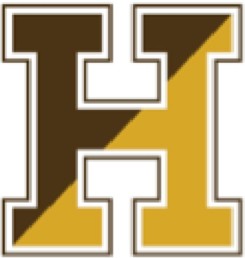 Consentino School Building CommitteeDecember 13, 2021Mrs. Linda Koutoulas, City ClerkFour Summer Street, Room 118Haverhill, MA 01830Dear Mrs. Koutoulas:The Consentino School Building Committee will hold a remote meeting on Thursday, December 16, 2021 at 9:00 am. The meeting can be viewed by submitting a request through https://docs,google,comlfonms/d/10Es2pOXSlzuyg3cnYpoo1c34g098,zp H906Bnmgoslrs/edit by 10:00 am the day of the meeting.The full meeting recording will be available the next day on the School Committee website.The agenda is attached.Sincerely,James J. FiorentiniMayor & Chairperson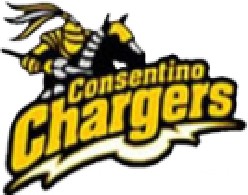 4 Summer Street, Room 100 Haverhill Massachusetts 01830 {976) 374-.2300Visit us at www.hillies.org